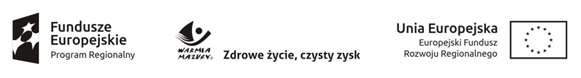 Sprostowanie do modyfikacji z dnia 7.07.2023 rokuZnak sprawy: SZP.242.22.2023Dotyczy: Umowa nr: RPWM.13.02.00-28-0030/22-00Data: 12.07.2023Dotyczy: postępowania w trybie przetargu nieograniczonego na Dostawę sprzętu medycznego na potrzeby warmińsko-mazurskiego centrum chorób płuc w ramach dofinansowania pn. „Doposażenie              W-MCChP w Olsztynie w nowoczesny sprzęt medyczny i diagnostyczny, w tym do rehabilitacji leczniczej po przebytym zakażeniu COVID-19, w celu zapewnienia mieszkańcom regionu opieki medycznej                              w sytuacjach zagrożenia zdrowia i życia”Zamawiający informuje, iż w Odpowiedziach na pytania i modyfikacji SWZ z dnia 7.07.2023 roku, błędnie poinformował o modyfikacji Pakietu nr 1 w Formularzu parametrów techniczno-użytkowych (strona 8, tiret pierwszy). Modyfikacja Pakietu 1 nie dotyczyła niniejszego postępowania przetargowego.  PAKIET 1 - Bronchoskop sztywny z  zestawem sztywnych optyk (teleskopów) i narzędzi  - 2 sztuki – pozostaje bez zmian. Za pomyłkę przepraszamy.Z upoważnienia DyrektoraKierownik Sekcji zamówień publicznychAgnieszka Lis-Nowacka(Podpis w oryginale)